Klasa VII Temat: Warunki produkcji energii z różnych źródeł. Moi Drodzy, temat związany z produkcją energii elektrycznej już przerabialiśmy. Doskonale pamiętacie, że źródła energii dzielimy na 2 grupy:OdnawialneNieodnawialne Sprawdźcie się - zadaniehttps://wordwall.net/pl/resource/1010146/geografia/energetyka I jeszcze jedno zadanie w odniesieniu do innych krajówhttps://wordwall.net/pl/resource/1039963/geografia/%c5%bar%c3%b3d%c5%82a-energii-w-polsce-i-na-%c5%9bwiecie Pamiętacie też, że w Polsce większość energii produkowana jest w elektrowniach cieplnych (węglowych – na węgiel kamienny i brunatny). Pamiętacie jeszcze wielu innych faktów związanych z produkcją energii elektrycznej. Pamiętacie np. lokalizację elektrowni w Polscehttps://wordwall.net/pl/resource/954059/elektrownie-w-polsceA teraz proponuję Wam, żebyście zobaczyli film o najnowszych pomysłach na produkcję energii elektrycznej z odnawialnych źródeł energii  https://www.youtube.com/watch?v=LfKzSrLOUlw Po obejrzeniu filmu, lub w trakcie, odpowiedz na pytania i zapisz je do zeszytu:Kiedy powstała pierwszy młyn wiatrowy w Europie?Kiedy przedstawiono pierwszy słoneczny generator pary?Kiedy i gdzie powstała pierwsza elektrownia geotermalna?W jaki energia słoneczna warunkuje produkcję energii elektrycznej? Co jest potrzebne do budowy fotoogniwa?Do czego możemy wykorzystać glony?Pozdrawiam i życzę przyjemnego oglądania.  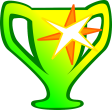 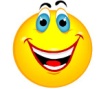 